_______________________________________________________________________________________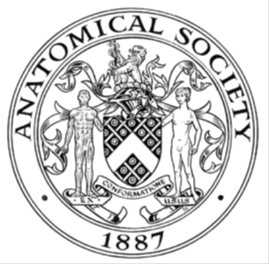                         AWARDEE REPORT FORM_______________________________________________________________________________________If submitted electronically, a type-written name is acceptable in place of a hand-written signatureFile: AS-Award-Report-Form-220922 – International ConferenceNAMENAMEMandeep Gill SagooMandeep Gill SagooMandeep Gill SagooTWITTER HANDLE* optionalTWITTER HANDLE* optional@MGillSagoo@MGillSagoo@MGillSagooUNIVERSITYUNIVERSITYKing’s College LondonKing’s College LondonKing’s College LondonNAME OF AWARDNAME OF AWARDThe Anatomical Society Education Innovation Award 2023The Anatomical Society Education Innovation Award 2023The Anatomical Society Education Innovation Award 2023PURPOSE OF AWARD conference/event attended/organised (full name) with city and dates.PURPOSE OF AWARD conference/event attended/organised (full name) with city and dates.PURPOSE OF AWARD conference/event attended/organised (full name) with city and dates.PURPOSE OF AWARD conference/event attended/organised (full name) with city and dates.PURPOSE OF AWARD conference/event attended/organised (full name) with city and dates.The Anatomical Society Education Innovation Award 2023 was awarded for developing an innovative interdisciplinary anatomy module called ‘Synthetic Anatomy’ for anatomy and bioengineering undergraduate students at King’s College London. The module aims to explore anatomical structure in various contexts: development, evolution, form and function, and integrate it with bioengineering, arts and science fiction.The talk was presented at the Anatomical Society Summer meeting on 27th July at Bangor University, Wales.The Anatomical Society Education Innovation Award 2023 was awarded for developing an innovative interdisciplinary anatomy module called ‘Synthetic Anatomy’ for anatomy and bioengineering undergraduate students at King’s College London. The module aims to explore anatomical structure in various contexts: development, evolution, form and function, and integrate it with bioengineering, arts and science fiction.The talk was presented at the Anatomical Society Summer meeting on 27th July at Bangor University, Wales.The Anatomical Society Education Innovation Award 2023 was awarded for developing an innovative interdisciplinary anatomy module called ‘Synthetic Anatomy’ for anatomy and bioengineering undergraduate students at King’s College London. The module aims to explore anatomical structure in various contexts: development, evolution, form and function, and integrate it with bioengineering, arts and science fiction.The talk was presented at the Anatomical Society Summer meeting on 27th July at Bangor University, Wales.The Anatomical Society Education Innovation Award 2023 was awarded for developing an innovative interdisciplinary anatomy module called ‘Synthetic Anatomy’ for anatomy and bioengineering undergraduate students at King’s College London. The module aims to explore anatomical structure in various contexts: development, evolution, form and function, and integrate it with bioengineering, arts and science fiction.The talk was presented at the Anatomical Society Summer meeting on 27th July at Bangor University, Wales.The Anatomical Society Education Innovation Award 2023 was awarded for developing an innovative interdisciplinary anatomy module called ‘Synthetic Anatomy’ for anatomy and bioengineering undergraduate students at King’s College London. The module aims to explore anatomical structure in various contexts: development, evolution, form and function, and integrate it with bioengineering, arts and science fiction.The talk was presented at the Anatomical Society Summer meeting on 27th July at Bangor University, Wales.REPORT: What were your anticipated benefits?REPORT: What were your anticipated benefits?REPORT: What were your anticipated benefits?REPORT: What were your anticipated benefits?REPORT: What were your anticipated benefits?To disseminate, network and learn from each other.To disseminate, network and learn from each other.To disseminate, network and learn from each other.To disseminate, network and learn from each other.To disseminate, network and learn from each other.COMMENTS: Describe your experience at the conference / lab visit / course / seminar/ event.COMMENTS: Describe your experience at the conference / lab visit / course / seminar/ event.COMMENTS: Describe your experience at the conference / lab visit / course / seminar/ event.COMMENTS: Describe your experience at the conference / lab visit / course / seminar/ event.COMMENTS: Describe your experience at the conference / lab visit / course / seminar/ event.I attended the conference on 27th July and was pleased to meet with my colleagues, share my experiences and learn from them. I was delighted to hear about the announcement of the mentorship programme led by Professor Tracey Wilkinson, and I am looking forward to working with her.I attended the conference on 27th July and was pleased to meet with my colleagues, share my experiences and learn from them. I was delighted to hear about the announcement of the mentorship programme led by Professor Tracey Wilkinson, and I am looking forward to working with her.I attended the conference on 27th July and was pleased to meet with my colleagues, share my experiences and learn from them. I was delighted to hear about the announcement of the mentorship programme led by Professor Tracey Wilkinson, and I am looking forward to working with her.I attended the conference on 27th July and was pleased to meet with my colleagues, share my experiences and learn from them. I was delighted to hear about the announcement of the mentorship programme led by Professor Tracey Wilkinson, and I am looking forward to working with her.I attended the conference on 27th July and was pleased to meet with my colleagues, share my experiences and learn from them. I was delighted to hear about the announcement of the mentorship programme led by Professor Tracey Wilkinson, and I am looking forward to working with her.REPORT: In relation to skills, what were the most important things you gained? (does not apply to equipment grant. For public engagement/outreach awards what did your audience gain and how did you evaluate success?REPORT: In relation to skills, what were the most important things you gained? (does not apply to equipment grant. For public engagement/outreach awards what did your audience gain and how did you evaluate success?REPORT: In relation to skills, what were the most important things you gained? (does not apply to equipment grant. For public engagement/outreach awards what did your audience gain and how did you evaluate success?REPORT: In relation to skills, what were the most important things you gained? (does not apply to equipment grant. For public engagement/outreach awards what did your audience gain and how did you evaluate success?REPORT: In relation to skills, what were the most important things you gained? (does not apply to equipment grant. For public engagement/outreach awards what did your audience gain and how did you evaluate success?From the module, we learnt various teaching and assessment strategies that emphasise the freedom to take risks and learn from failed avenues of investigation. We learnt about gearing the assessments toward what students do, how they engage and how they navigate through challenges. In addition to addressing five dimensions of the five C’s framework of innovative pedagogies (Combinations of pedagogies, Connoisseurship of expert teachers and learning communities, content, context and change), we learnt about higher levels of Bloom’s taxonomy and its affective taxonomy to assess student pride and engagement authentically. Moreover, we trialled ‘individual peer assessment contribution’ and encouraged students to collaborate with other disciplines.  From the module, we learnt various teaching and assessment strategies that emphasise the freedom to take risks and learn from failed avenues of investigation. We learnt about gearing the assessments toward what students do, how they engage and how they navigate through challenges. In addition to addressing five dimensions of the five C’s framework of innovative pedagogies (Combinations of pedagogies, Connoisseurship of expert teachers and learning communities, content, context and change), we learnt about higher levels of Bloom’s taxonomy and its affective taxonomy to assess student pride and engagement authentically. Moreover, we trialled ‘individual peer assessment contribution’ and encouraged students to collaborate with other disciplines.  From the module, we learnt various teaching and assessment strategies that emphasise the freedom to take risks and learn from failed avenues of investigation. We learnt about gearing the assessments toward what students do, how they engage and how they navigate through challenges. In addition to addressing five dimensions of the five C’s framework of innovative pedagogies (Combinations of pedagogies, Connoisseurship of expert teachers and learning communities, content, context and change), we learnt about higher levels of Bloom’s taxonomy and its affective taxonomy to assess student pride and engagement authentically. Moreover, we trialled ‘individual peer assessment contribution’ and encouraged students to collaborate with other disciplines.  From the module, we learnt various teaching and assessment strategies that emphasise the freedom to take risks and learn from failed avenues of investigation. We learnt about gearing the assessments toward what students do, how they engage and how they navigate through challenges. In addition to addressing five dimensions of the five C’s framework of innovative pedagogies (Combinations of pedagogies, Connoisseurship of expert teachers and learning communities, content, context and change), we learnt about higher levels of Bloom’s taxonomy and its affective taxonomy to assess student pride and engagement authentically. Moreover, we trialled ‘individual peer assessment contribution’ and encouraged students to collaborate with other disciplines.  From the module, we learnt various teaching and assessment strategies that emphasise the freedom to take risks and learn from failed avenues of investigation. We learnt about gearing the assessments toward what students do, how they engage and how they navigate through challenges. In addition to addressing five dimensions of the five C’s framework of innovative pedagogies (Combinations of pedagogies, Connoisseurship of expert teachers and learning communities, content, context and change), we learnt about higher levels of Bloom’s taxonomy and its affective taxonomy to assess student pride and engagement authentically. Moreover, we trialled ‘individual peer assessment contribution’ and encouraged students to collaborate with other disciplines.  REPORT: How do you think you will put this learning experience into practice in the future? For public engagement/outreach awards how with the materials/knowledge generated by this activity be used in the future?REPORT: How do you think you will put this learning experience into practice in the future? For public engagement/outreach awards how with the materials/knowledge generated by this activity be used in the future?REPORT: How do you think you will put this learning experience into practice in the future? For public engagement/outreach awards how with the materials/knowledge generated by this activity be used in the future?REPORT: How do you think you will put this learning experience into practice in the future? For public engagement/outreach awards how with the materials/knowledge generated by this activity be used in the future?REPORT: How do you think you will put this learning experience into practice in the future? For public engagement/outreach awards how with the materials/knowledge generated by this activity be used in the future?One of the 2017 batch students, now completed her PhD student at King’s, in collaboration with surgeons from Guy’s and St Thomas’ NHS Foundation Trust, worked on 3D printed parts of chest wall implants for around 20 patients with cancerous bone and tissue. This case report, published in Frontiers in Surgery by researchers from the School of Biomedical & Imaging Sciences in collaboration with surgeons from Guy’s and St Thomas’ NHS Foundation Trust, shows the postoperative success of the procedure, which leaves patients cancer free and with better quality of life. https://www.kcl.ac.uk/news/researchers-successfully-3d-print-prosthesis-for-cancer-patients This was also featured in BBC Click Feb 2023. https://www.bbc.co.uk/programmes/m001j6cw The past six years have been an iterative journey of defining, redefining, reflecting, conceptualising and improving various module elements. We have collated data from students’ focus groups, tutor interviews, documentation, and observation, which helped us to evolve the module. We are in the process of analysing the recent data to share it with the community of practice. We will continue to encourage students to collaborate and work on areas to address the employability agenda. One of the 2017 batch students, now completed her PhD student at King’s, in collaboration with surgeons from Guy’s and St Thomas’ NHS Foundation Trust, worked on 3D printed parts of chest wall implants for around 20 patients with cancerous bone and tissue. This case report, published in Frontiers in Surgery by researchers from the School of Biomedical & Imaging Sciences in collaboration with surgeons from Guy’s and St Thomas’ NHS Foundation Trust, shows the postoperative success of the procedure, which leaves patients cancer free and with better quality of life. https://www.kcl.ac.uk/news/researchers-successfully-3d-print-prosthesis-for-cancer-patients This was also featured in BBC Click Feb 2023. https://www.bbc.co.uk/programmes/m001j6cw The past six years have been an iterative journey of defining, redefining, reflecting, conceptualising and improving various module elements. We have collated data from students’ focus groups, tutor interviews, documentation, and observation, which helped us to evolve the module. We are in the process of analysing the recent data to share it with the community of practice. We will continue to encourage students to collaborate and work on areas to address the employability agenda. One of the 2017 batch students, now completed her PhD student at King’s, in collaboration with surgeons from Guy’s and St Thomas’ NHS Foundation Trust, worked on 3D printed parts of chest wall implants for around 20 patients with cancerous bone and tissue. This case report, published in Frontiers in Surgery by researchers from the School of Biomedical & Imaging Sciences in collaboration with surgeons from Guy’s and St Thomas’ NHS Foundation Trust, shows the postoperative success of the procedure, which leaves patients cancer free and with better quality of life. https://www.kcl.ac.uk/news/researchers-successfully-3d-print-prosthesis-for-cancer-patients This was also featured in BBC Click Feb 2023. https://www.bbc.co.uk/programmes/m001j6cw The past six years have been an iterative journey of defining, redefining, reflecting, conceptualising and improving various module elements. We have collated data from students’ focus groups, tutor interviews, documentation, and observation, which helped us to evolve the module. We are in the process of analysing the recent data to share it with the community of practice. We will continue to encourage students to collaborate and work on areas to address the employability agenda. One of the 2017 batch students, now completed her PhD student at King’s, in collaboration with surgeons from Guy’s and St Thomas’ NHS Foundation Trust, worked on 3D printed parts of chest wall implants for around 20 patients with cancerous bone and tissue. This case report, published in Frontiers in Surgery by researchers from the School of Biomedical & Imaging Sciences in collaboration with surgeons from Guy’s and St Thomas’ NHS Foundation Trust, shows the postoperative success of the procedure, which leaves patients cancer free and with better quality of life. https://www.kcl.ac.uk/news/researchers-successfully-3d-print-prosthesis-for-cancer-patients This was also featured in BBC Click Feb 2023. https://www.bbc.co.uk/programmes/m001j6cw The past six years have been an iterative journey of defining, redefining, reflecting, conceptualising and improving various module elements. We have collated data from students’ focus groups, tutor interviews, documentation, and observation, which helped us to evolve the module. We are in the process of analysing the recent data to share it with the community of practice. We will continue to encourage students to collaborate and work on areas to address the employability agenda. One of the 2017 batch students, now completed her PhD student at King’s, in collaboration with surgeons from Guy’s and St Thomas’ NHS Foundation Trust, worked on 3D printed parts of chest wall implants for around 20 patients with cancerous bone and tissue. This case report, published in Frontiers in Surgery by researchers from the School of Biomedical & Imaging Sciences in collaboration with surgeons from Guy’s and St Thomas’ NHS Foundation Trust, shows the postoperative success of the procedure, which leaves patients cancer free and with better quality of life. https://www.kcl.ac.uk/news/researchers-successfully-3d-print-prosthesis-for-cancer-patients This was also featured in BBC Click Feb 2023. https://www.bbc.co.uk/programmes/m001j6cw The past six years have been an iterative journey of defining, redefining, reflecting, conceptualising and improving various module elements. We have collated data from students’ focus groups, tutor interviews, documentation, and observation, which helped us to evolve the module. We are in the process of analysing the recent data to share it with the community of practice. We will continue to encourage students to collaborate and work on areas to address the employability agenda. Data Protection/GDPR: I consent to the data included in this submission being collected, processed and stored by the Anatomical Society.  Answer YES or NO in the Box belowData Protection/GDPR: I consent to the data included in this submission being collected, processed and stored by the Anatomical Society.  Answer YES or NO in the Box belowData Protection/GDPR: I consent to the data included in this submission being collected, processed and stored by the Anatomical Society.  Answer YES or NO in the Box belowData Protection/GDPR: I consent to the data included in this submission being collected, processed and stored by the Anatomical Society.  Answer YES or NO in the Box belowData Protection/GDPR: I consent to the data included in this submission being collected, processed and stored by the Anatomical Society.  Answer YES or NO in the Box belowYesYesYesYesYesGraphical Images: If you include graphical images you must obtain consent from people appearing in any photos and confirm that you have consent. A consent statement from you must accompany each report if relevant. A short narrative should accompany the image. Answer N/A not applicable, YES or NO in the box belowGraphical Images: If you include graphical images you must obtain consent from people appearing in any photos and confirm that you have consent. A consent statement from you must accompany each report if relevant. A short narrative should accompany the image. Answer N/A not applicable, YES or NO in the box belowGraphical Images: If you include graphical images you must obtain consent from people appearing in any photos and confirm that you have consent. A consent statement from you must accompany each report if relevant. A short narrative should accompany the image. Answer N/A not applicable, YES or NO in the box belowGraphical Images: If you include graphical images you must obtain consent from people appearing in any photos and confirm that you have consent. A consent statement from you must accompany each report if relevant. A short narrative should accompany the image. Answer N/A not applicable, YES or NO in the box belowGraphical Images: If you include graphical images you must obtain consent from people appearing in any photos and confirm that you have consent. A consent statement from you must accompany each report if relevant. A short narrative should accompany the image. Answer N/A not applicable, YES or NO in the box belowN/AN/AN/AN/AN/ACopyright: If you submit images you must either own the copyright to the image or have gained the explicit permission of the copyright holder for the image to be submitted as part of the report for upload to the Society’s website, Newsletter, social media and so forth. A copyright statement must accompany each report if relevant. Answer N/A not applicable, YES or NO in the box belowCopyright: If you submit images you must either own the copyright to the image or have gained the explicit permission of the copyright holder for the image to be submitted as part of the report for upload to the Society’s website, Newsletter, social media and so forth. A copyright statement must accompany each report if relevant. Answer N/A not applicable, YES or NO in the box belowCopyright: If you submit images you must either own the copyright to the image or have gained the explicit permission of the copyright holder for the image to be submitted as part of the report for upload to the Society’s website, Newsletter, social media and so forth. A copyright statement must accompany each report if relevant. Answer N/A not applicable, YES or NO in the box belowCopyright: If you submit images you must either own the copyright to the image or have gained the explicit permission of the copyright holder for the image to be submitted as part of the report for upload to the Society’s website, Newsletter, social media and so forth. A copyright statement must accompany each report if relevant. Answer N/A not applicable, YES or NO in the box belowCopyright: If you submit images you must either own the copyright to the image or have gained the explicit permission of the copyright holder for the image to be submitted as part of the report for upload to the Society’s website, Newsletter, social media and so forth. A copyright statement must accompany each report if relevant. Answer N/A not applicable, YES or NO in the box belowN/AN/AN/AN/AN/ASIGNATUREMandeep Gill SagooMandeep Gill SagooDATEAugust 10, 2023